What to doListening & SpeakingOur focus today is speaking and listening – expressing ourselves in spoken language.1. Talk about what you know about dinosaursDiscuss what you know about dinosaurs. (This may be a huge amount or a little, depending on your child’s interests.) Collect any dinosaur toys or information books you have, and look at different types of dinosaur (or look at the sheet below). Describe their shapes, limbs, colour and other features. How big do we think a dinosaur was? Would it fit in our home? They came in a huge range of sizes – the smallest could fit in our hand and the longest was thought to be as long as four buses.2. Listen to a story bookWatch and listen to the story of If I had a dinosaur by Gabby Dawnay in this Cbeebies Bedtime Stories clip: https://www.youtube.com/watch?v=KA1rpm15nj0  (or you could read the story to your child if you have a copy at home).3. Respond to the storyTalk about the book. What pet did the girl want? What would she do with it? Talk about whether we can have dinosaurs as pets. Why not? Is this book about real dinosaurs or story book ones?Imagine if you could choose a pet dinosaur. Talk about your ideas. What would it look like? How big would it be? What would it like to eat? Where would it sleep?Together, draw a picture and write some words to describe My Pet Dinosaur below.Try these Fun-Time ExtrasWatch, listen and talk about these dinosaur facts: https://www.bbc.co.uk/cbeebies/curations/dinosaur-factsJoin in with these fun dinosaur raps: https://www.bbc.co.uk/cbeebies/watch/playlist-andys-dinosaur-raps My Pet Dinosaur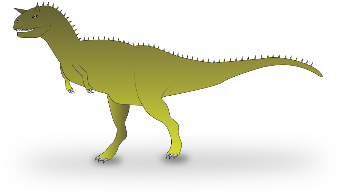 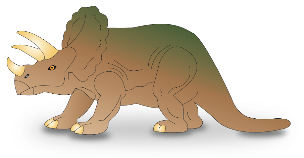 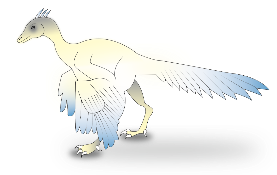 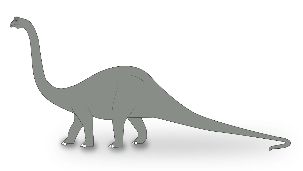 